Приложение  к  постановлению главы Сергиево-Посадского городского округа  Московской областиот 23.03.2020 №522-ПГКарта-схема элементов улично-дорожной сети и планировочной структуры 
населенного пункта село Хомяково Сергиево-Посадского городского округа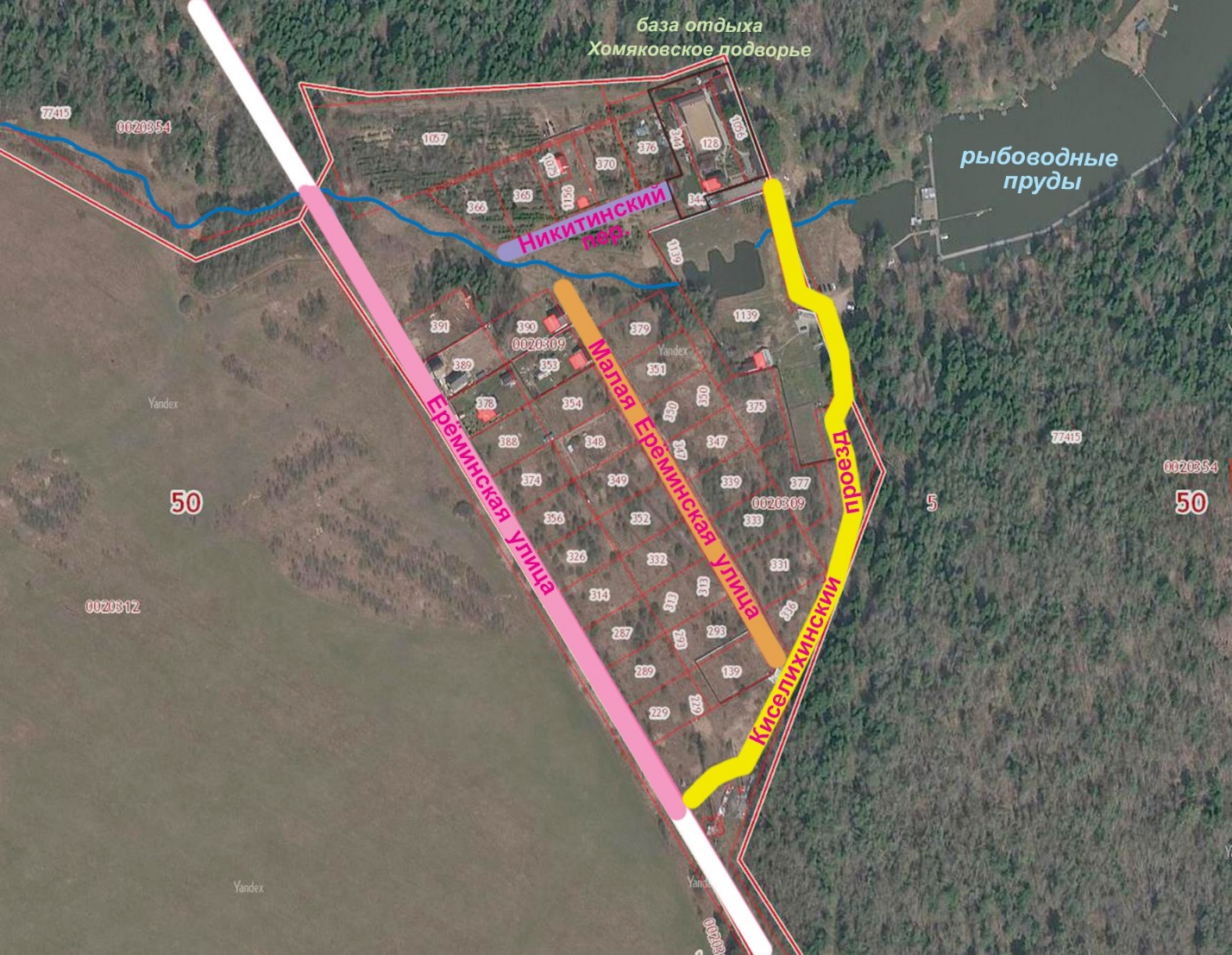 Улица Малая Ерёминская, Киселихинский проезд, Никитинский переулок